ΑΙΤΗΣΗ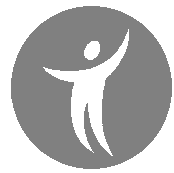 ‘μαζι τις κυριακες’Α ΚΥΚΛΟΣ: ΠΕΝΘΟΣ & ΑΠΩΛΕΙΑ(2 εργαστήρια)Κυριακή 25/02/2018Κυριακή 18/03/2018ΕΠΩΝΥΜΟ______________________________________ΟΝΟΜΑ________________________________________ΕΠΑΓΓΕΛΜΑ____________________________________ΔΙΕΥΘΥΝΣΗ ΚΑΤΟΙΚΙΑΣ__________________________ΤΗΛ.ΚΑΤΟΙΚΙΑΣ_________________________________ΚΙΝΗΤΟ ΤΗΛ._____________________________________E-MAIL:__________________________________________ Πένθος στο περιβάλλον σας:     ΝΑΙ ______                                   ΟΧΙ______Ημερομηνία:___________________________________ Ο αιτών /Η αιτούσα